               Lukas Fässler, Rechtsanwalt & Informatikexperte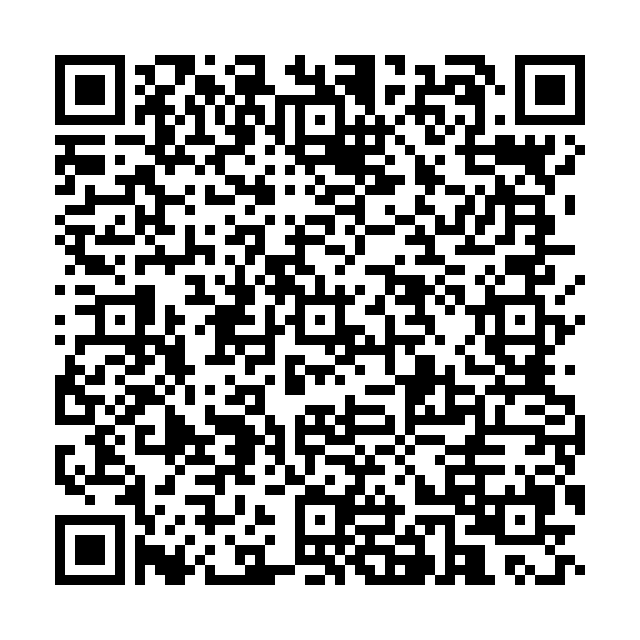 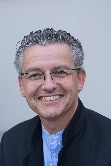                http://www.fsdz.ch/team/faessler-lukasHintergrund des EuGH-Urteils vom 6.6.2018 (Rs. C-210/16) war eine Unterlassungsverfügung des „Unabhängigen Landeszentrums für Datenschutz Schleswig-Holstein“ (ULD) gegen den Betreiber einer auf Facebook basierenden Fanpage durch die Wirtschaftsakademie Schleswig-Holstein GmbH. Das ULD begründete die Untersagungen des Betriebes dieser Fanpage damit, dass Facebook Datenschutzverstösse begehe und die Betreiber von Facebook-Seiten dafür mitverantwortlich seien. Facebook platziert Cookies auf den Endgeräten der Besucher der entsprechenden Seiten und erhebt deren Benutzercode, der mit dessen Facebook-Anmeldedaten verknüpft werden kann. Den Betreibern der Seite übermittelt Facebook anonymisierte statistische Daten betreffend die Nutzer dieser Seiten. Der EuGH erkannte, dass der Betreiber einer Facebook-Seite gemeinsam mit Facebook für die Verarbeitung der personenbezogenen Daten der Besucher seiner Seite verantwortlich ist. Der Betreiber bestimme nämlich durch seine Parametrierung über die Zwecke und Mittel der Personendatenbearbeitung seiner Webseitenbesucher: Anmerkungen RA Fässler:Diese Entscheidung kann weitreichende Folgen haben. Es fragt sich nämlich nun, ob sich diese Entscheidung auch auf Fälle auswirkt, in denen Tools von sozialen Netzwerken eingesetzt werden (Social Plugins wie z.B. Like-Button oder Einbettung von Videos, Ads oder Pixel). Da auch diese Tools gleich oder ähnlich funktionieren, ist mit einer gewissen Wahrscheinlichkeit damit zu rechnen, dass diese Entscheidung über die behandelte Frage bezüglich Facebook-Fanpage hinaus Wirkung zeigt. Es ist u.E. in Vorwegnahme der Bestimmungen der DSGVO auch für CH-Onlineshopbetreiber zwingend zu beachten, dass bei einer personenbezogenen Datenerhebung wie via Facebook oder Social Plugins eine umfassende, transparente Offenlegung in neuen Datenschutzbestimmungen erfolgt und die ausdrückliche Einwilligung für diese Datenerhebung (clickwrapping) eingeholt wird.Wir stehen Ihnen für eine massgeschneiderte Erstellung von neuen, DSGVOkonformen Datenschutzbestimmungen und für die Prüfung der richtigen Einbettung der ausdrücklichen Einwilligungserklärung auf Ihrer Website gerne zur Verfügung.EuGH: Unternehmen sind gemeinsam Verantwortlich mit FAcebook